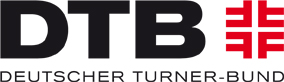                             WETTKAMPFKARTETrampolinturnenName, VornameMannschaft: VereinGeburtstag  Veranstaltung  Deutsche Mannschaftsmeisterschaften 2018                                                Deutsche Mannschaftsmeisterschaften 2018                                                Deutsche Mannschaftsmeisterschaften 2018                                                Datum  21. Oktober 2018  21. Oktober 2018  21. Oktober 2018  Ausrichter  TV Leiselheim  TV Leiselheim  TV Leiselheim  Ort  Worms  Worms  Worms  Wettkampf-
  klasse   AK 12/13    AK 14-16    AK 17+  Geschlecht   weiblich   männlich  Die vom Aktiven 
  geturnte Pflicht  Ersatzturner ?Sprung1.Übung (Pflicht)Pflicht-SprüngeKürFinale12345678910GesamtschwierigkeitGesamtschwierigkeit